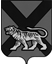 ТЕРРИТОРИАЛЬНАЯ ИЗБИРАТЕЛЬНАЯ КОМИССИЯ ХАНКАЙСКОГО РАЙОНАР Е Ш Е Н И Е30.03.2022 		                 с. Камень-Рыболов	                        № 34/139О члене территориальной избирательной комиссии Ханкайского района с правом совещательного голоса В соответствии с положением части 5 статьи 9 Федерального закона от 14 марта 2022 года № 60-ФЗ «О внесении изменений в отдельные законодательные акты Российской Федерации» назначенные в территориальную избирательную комиссию Ханкайского района члены комиссии с правом совещательного голоса утрачивают свои полномочия с 14 марта 2022 года.С учетом положения частей 1, 5 статьи 9 Федерального закона от 14 мар-та 2022 года № 60-ФЗ «О внесении изменений в отдельные законодательные акты Российской Федерации», территориальная избирательная комиссия Ханкайского районаРЕШИЛА: 1. Аннулировать с 14 марта 2022 года удостоверение члена территориальной избирательной комиссии Ханкайского района с правом совещательного голоса Ненашева Николая Ивановича, назначенного политической партией «КОММУНИСТИЧЕСКАЯ ПАРТИЯ РОССИЙСКОЙ ФЕДЕРАЦИИ».2. Направить настоящее решение в Избирательную комиссию Приморского края, Н.И. Ненашеву.3. Опубликовать настоящее решение в газете «Приморские зори».4. Разместить настоящее решение на официальном сайте органов местного самоуправления Ханкайского муниципального округа в разделе «Территориальная избирательная комиссия».Председатель комиссии                                                                   О.В. ГурулеваСекретарь комиссии				                               М.В. Герасименко